UNIVERSIDAD NACIONAL  JOSÉ FAUSTINO SÁNCHEZ CARRIÓN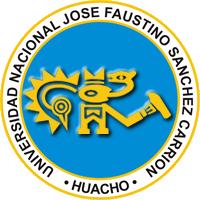 FACULTAD DE EDUCACIÓNSILABOPRACTICA DISCONTINUA I.INFORMACIÓN GENERAL1.1. 	Departamento académico	: Ciencias de la Educación y Tecnología Educativa1.2. 	Escuela	:	Académica Profesional de Educación Secundaria1.3. 	Especialidad	: 	Ciencias Sociales y Turismo1.4. 	Docente	: 	M(o). Wilder Huerta Falcón1.5. 	Asignatura	: 	Practica Discontinua I1.6. 	Prerrequisito	: 	Práctica de Observación didáctica.1.7. 	Código 	:	1.8.	Horas semanales	:	041.9. 	Créditos	: 	021.10.	Ciclo	:	VII1.11. 	Semestre Académico	:	2018 - I1.13. 	Correo electrónico	: WILDER_1741@hotmail.comSUMILLALa asignatura se propone ejercitar al futuro docente en el desarrollo de la gestión pedagógica realizando ejecución práctica en la institución educativa y el aula correspondiente a las áreas de PFRH, HGE o FCC; planificando y preparando documentación pertinente de larga, mediana y corta duración.Su contenido comprende: la organización y planificación de la gestión pedagógica, aplicación de las capacidades de área y específicas, manejo de técnicas didácticas de enseñanza y aprendizaje, de proceso de evaluación y la ejecución de sesiones de aprendizaje en las aulas de la institución educativa.OBJETIVOS GENERALESReconoce y describe el funcionamiento del proceso enseñanza-aprendizaje, a nivel Aula.Organiza documentos pedagógicos para la conducción del proceso de enseñanza-aprendizaje.Conduce, ejecuta y evalúa el proceso de enseñanza – aprendizaje a través de la conducción a nivel de aula.CONTENIDOS CURRICULARES TRANSVERSALESInvestigación interdisciplinaria.Educación intercultural y desarrollo personal.Identidad socio – cultural y conciencia ecológica.UNIDADESPRIMERA UNIDAD: ORGANIZACIÓN Y PLANIFICACIÓN DE LA GESTIÓN EDUCATIVASEGUNDA UNIDAD: PLANIFICACIÓN DEL PROCESO DE ENSEÑANZATERCERA UNIDAD: CONDUCCIÓN DEL PROCESO DE ENSEÑANZA – APRENDIZAJEESTRATEGIAS METODOLÓGICASEl método será teórico y práctico. Los talleres estarán a cargo del docente, y las exposiciones a cargo de los estudiantes. Las sesiones de aprendizaje serán preparadas y ejecutadas por los alumnos, que serán distribuidos en la Institución Educativa del nivel secundaria, según los grados, secciones y áreas de: Historia, Geografía y Economía; Persona, Familia y Relaciones Humanas; y Formación, Ciudadana y Cívica. RECURSOS, MEDIOS Y MATERIALES EDUCATIVOS.SISTEMA DE EVALUACIÓN.Las evaluaciones serán de acuerdo al reglamento académico aprobado con RCU Nº 009-2008-CU-UH y su modificatoria según R Nº 1261-2010-CR-UNJFSC de fecha 10 de Noviembre de 2010 y cronograma oficial.Asistencia obligatoria al 100% de las clases, las inasistencias se justificarán hasta el 30% con documentos sustentatorios oficiales. Participación en todas las actividades; y elaboración de trabajos de investigación grupal e individual.La calificación será vigesimal, la nota aprobatoria mínima será once (11).La ponderación será PP1 (35%), PP2 (35%) Y PP3 (30%).BIBLIOGRAFÍA GENERALHERRERAS, M. y otra.(1999). El proyecto del, plantel: características fases y herramientas.	Ley General de Educación Nº 28044 y sus modificatorias las Leyes Nº 28123, Nº 28302, y 28740.	Ley del Profesorado Nº 24029.- su modificatoria Nº 25215MINEDU (2009). Diseño Curricular Nacional.MINEDU (2012). Directiva para el desarrollo del año académico 2013. RM Nº 0431-2012-ED.MINEDU OTP Persona Familia y Relaciones HumanasMINEDU OTP Historia, Geografía y EconomíaMINEDUOTP Formación Ciudadana y CívicaMUZAS, M. (1998). Diseño de diversificación del currículo.PIZANO, G. (1999). Currículo por Competencias.Real Academia Española de la Lengua. Diccionario 2012.RECURSOS DE INTERNETCiberdocencia	:	http://www.ciberdocencia.gob.pe/Educared	:	http://www.educared.edu.pe/Ley general de Educación	:	http://www.lisnet.uni.edu.pe/GA/Difusion/ALE0004.pdfMi blog	:	http://interculturalvirtual.blogspot.comMi web	:	http://copawa8.webnode.com/login/MINEDU	:	http://www.minedu.gob.pe/Perueduca	:	http://www.perueduca.edu.pe/web/visitante/inicioCapacidadesContenidosSemanaSesionesReconoce la importancia de la asignatura en su formación profesional.Aspectos generales del desarrollo de la práctica discontinua I.11 y 2Analiza el DCN en su marco general y teórico.DCN: Marco Teórico, Curricular y operativo.23 y4Reconoce los documentos pedagógicos del área de ciencias sociales.Documentos de Gestión: programación curricular de las áreas de PFRH, HGE y FCC de largo, mediano y corto plazo.35 y 6Analiza los documentos de gestión pedagógica.Visión y misión, temas transversales, ejes curriculares, plan de estudio, horario de clases y calendario cívico.47y8Actividades:Participación activa de los talleres de la asignatura.Comentarios y opiniones de temas específicos.Presentación de informes sobre contenidos desarrollados.Bibliografía: Directiva para el desarrollo del año académico 2013. RM Nº 0431-2012-ED.Ley  General de Educación Nº 28044.MINISTERIO DE EDUCACION Diseño Curricular Nacional- EBR – 2009Actividades:Participación activa de los talleres de la asignatura.Comentarios y opiniones de temas específicos.Presentación de informes sobre contenidos desarrollados.Bibliografía: Directiva para el desarrollo del año académico 2013. RM Nº 0431-2012-ED.Ley  General de Educación Nº 28044.MINISTERIO DE EDUCACION Diseño Curricular Nacional- EBR – 2009Actividades:Participación activa de los talleres de la asignatura.Comentarios y opiniones de temas específicos.Presentación de informes sobre contenidos desarrollados.Bibliografía: Directiva para el desarrollo del año académico 2013. RM Nº 0431-2012-ED.Ley  General de Educación Nº 28044.MINISTERIO DE EDUCACION Diseño Curricular Nacional- EBR – 2009Actividades:Participación activa de los talleres de la asignatura.Comentarios y opiniones de temas específicos.Presentación de informes sobre contenidos desarrollados.Bibliografía: Directiva para el desarrollo del año académico 2013. RM Nº 0431-2012-ED.Ley  General de Educación Nº 28044.MINISTERIO DE EDUCACION Diseño Curricular Nacional- EBR – 2009CapacidadesContenidosSemanaSesionesPlanifica las actividades del área de HGE.OTP de área de Historia, Geografía y Economía59 y 10Planifica las actividades del área de PFRH. OTP de área de Persona Familia y Relaciones Humanas611 y 12Planifica las actividades del área de FCC. OTP de área de Formación, Ciudadana y Cívica713 y 14Prepara y organiza las sesiones de aprendizaje.Preparación de sesiones de aprendizaje815 y 16Actividades:Participación activa de los talleres de la asignatura.Comentarios y opiniones de temas específicos.Presentación de informes sobre contenidos desarrollados.Bibliografía: Directiva para el desarrollo del año académico 2013. RM Nº 0431-2012-ED.MINISTERIO DE EDUCACIÓN OTP Persona Familia y Relaciones HumanasMINISTERIO DE EDUCACIÓN OTP Historia, Geografía y EconomíaMINISTERIO DE EDUCACIÓN OTP Formación Ciudadana y CívicaActividades:Participación activa de los talleres de la asignatura.Comentarios y opiniones de temas específicos.Presentación de informes sobre contenidos desarrollados.Bibliografía: Directiva para el desarrollo del año académico 2013. RM Nº 0431-2012-ED.MINISTERIO DE EDUCACIÓN OTP Persona Familia y Relaciones HumanasMINISTERIO DE EDUCACIÓN OTP Historia, Geografía y EconomíaMINISTERIO DE EDUCACIÓN OTP Formación Ciudadana y CívicaActividades:Participación activa de los talleres de la asignatura.Comentarios y opiniones de temas específicos.Presentación de informes sobre contenidos desarrollados.Bibliografía: Directiva para el desarrollo del año académico 2013. RM Nº 0431-2012-ED.MINISTERIO DE EDUCACIÓN OTP Persona Familia y Relaciones HumanasMINISTERIO DE EDUCACIÓN OTP Historia, Geografía y EconomíaMINISTERIO DE EDUCACIÓN OTP Formación Ciudadana y CívicaActividades:Participación activa de los talleres de la asignatura.Comentarios y opiniones de temas específicos.Presentación de informes sobre contenidos desarrollados.Bibliografía: Directiva para el desarrollo del año académico 2013. RM Nº 0431-2012-ED.MINISTERIO DE EDUCACIÓN OTP Persona Familia y Relaciones HumanasMINISTERIO DE EDUCACIÓN OTP Historia, Geografía y EconomíaMINISTERIO DE EDUCACIÓN OTP Formación Ciudadana y CívicaCapacidadesContenidosSemanaSesionesConduce la sesión de aprendizaje según el área y grado establecido.Primera sesión de aprendizaje917 y 18Conduce la sesión de aprendizaje según el área y grado establecido.Segunda sesión de aprendizaje1019 y 20Conduce la sesión de aprendizaje según el área y grado establecido.Tercera sesión de aprendizaje1121 y 22Conduce la sesión de aprendizaje según el área y grado establecido.Cuarta sesión de aprendizaje1223 y 24Conduce la sesión de aprendizaje según el área y grado establecido.Quinta sesión de aprendizaje1325 y 26Conduce la sesión de aprendizaje según el área y grado establecido.Sexta sesión de aprendizaje1427 y 28Conduce la sesión de aprendizaje según el área y grado establecido.Séptima sesión de aprendizaje1529 y 30Conduce la sesión de aprendizaje según el área y grado establecido.Octava sesión de aprendizaje1631 y 32Prepara y presenta la carpeta pedagógica de la asignatura.Evaluación de carpeta pedagógica1733 y 34Actividades:Participación activa de los talleres de la asignatura.Comentarios y opiniones de temas específicos.Actividad de extensión: trabajo de campo en Institución Educativa.Bibliografía: Real Academia Española de la Lengua. Diccionario 2012.MINISTERIO DE EDUCACIÓN OTP Persona Familia y Relaciones HumanasMINISTERIO DE EDUCACIÓN OTP Historia, Geografía y EconomíaMINISTERIO DE EDUCACIÓN OTP Formación Ciudadana y CívicaActividades:Participación activa de los talleres de la asignatura.Comentarios y opiniones de temas específicos.Actividad de extensión: trabajo de campo en Institución Educativa.Bibliografía: Real Academia Española de la Lengua. Diccionario 2012.MINISTERIO DE EDUCACIÓN OTP Persona Familia y Relaciones HumanasMINISTERIO DE EDUCACIÓN OTP Historia, Geografía y EconomíaMINISTERIO DE EDUCACIÓN OTP Formación Ciudadana y CívicaActividades:Participación activa de los talleres de la asignatura.Comentarios y opiniones de temas específicos.Actividad de extensión: trabajo de campo en Institución Educativa.Bibliografía: Real Academia Española de la Lengua. Diccionario 2012.MINISTERIO DE EDUCACIÓN OTP Persona Familia y Relaciones HumanasMINISTERIO DE EDUCACIÓN OTP Historia, Geografía y EconomíaMINISTERIO DE EDUCACIÓN OTP Formación Ciudadana y CívicaActividades:Participación activa de los talleres de la asignatura.Comentarios y opiniones de temas específicos.Actividad de extensión: trabajo de campo en Institución Educativa.Bibliografía: Real Academia Española de la Lengua. Diccionario 2012.MINISTERIO DE EDUCACIÓN OTP Persona Familia y Relaciones HumanasMINISTERIO DE EDUCACIÓN OTP Historia, Geografía y EconomíaMINISTERIO DE EDUCACIÓN OTP Formación Ciudadana y CívicaMedios didácticosMateriales didácticosMedios audiovisualesPalabra hablada: exposición y diálogo.Medios visuales: gráficos, pizarra, plumones, mota.Palabra escrita: libros, párrafos, textos, separatas.FolderCuadernoPapel bondPeriódicosFotocopiasDVDComputadoraSoftware Data displayInternetCRITERIOSINDICADORESINSTRUMENTOSAsistencia y puntualidad.Intervenciones orales.Planificación de documentos.Actividades en Institución Educativa.Entrega de carpeta pedagógica.Individual. 30% inasistenciaIndividualIndividualIndividual – grupalIndividualRegistro.Pruebas: abiertas y cerradas.Fichas de observación.Guía de práctica.Informe escrito.